О внесении изменений в решение Совета сельского поселения Бакаевский сельсовет муниципального района Кушнаренковский  район Республики Башкортостан от « 24  »июня  2015 года № 212» Положение о муниципальном контроле за сохранностью автомобильных дорог местного значения в границах населенных пунктов сельского поселения Бакаевский сельсовет муниципального района Кушнаренковский район Республики Башкортостан.         Рассмотрев протест заместителя прокурора Кушнаренковского района Р.Р.Кульчурина, на Положение о муниципальном контроле за сохранностью автомобильных дорог местного значения в границах населенных пунктов сельского поселения Бакаевский сельсовет муниципального района Кушнаренковский район Республики Башкортостан  в связи с внесенными  изменениями в Федеральный закон от 26.12.2008 №294-ФЗ , в редакции Федерального закона Федеральный закон  от 03.07.2016 № 277-ФЗ «О внесении изменений в Федеральный закон «О защите  прав юридических лиц и индивидуальных предпринимателей при осуществлении государственного контроля(надзора) и муниципального контроля»  Совет сельского поселения Бакаевский сельсовет муниципального района Кушнаренковский район Республики Башкортостан РЕШИЛ:        1.Внести изменения в решение Совета сельского поселения Бакаевский сельсовет муниципального района Кушнаренковский  район Республики Башкортостан от « 24  »июня  2015 года № 212» Положение о муниципальном контроле за сохранностью автомобильных дорог местного значения в границах населенных пунктов сельского поселения Бакаевский сельсовет муниципального района Кушнаренковский район Республики Башкортостан:      1.1. В части 3.4: дополнить: Уведомление о проведении плановой проверки посредством электронного документа, подписанного усиленной квалифицированной электронной подписью и направленного по адресу электронной почты юридического лица, индивидуального предпринимателя.       1.2.в части 3.5 дополнить : 3)основание для проведения внеплановой проверки – поступление в орган муниципального контроля заявления от юридического лица или индивидуального предпринимателя о представлении правового статуса ,специального разрешения (лицензии) на право осуществления отдельных видов деятельности или разрешения(согласования) на осуществление иных юридически значимых действий, если проведение соответствующий внеплановой проверки юридического лица , индивидуального предпринимателя предусмотренного правилами предоставления правового статуса ,специального  разрешения (лицензии) ,выдачи разрешения(согласования).       4) основание для проведения внеплановой проверки- мотивированное представление должностного лица органа муниципального контроля по результатам анализа результатов мероприятий по контролю без взаимодействия  с юридическими лицами, индивидуальными предпринимателями, рассмотрения или предварительной проверки поступивших в органы государственного контроля (надзора),органы муниципального контроля обращений и заявлений, информации от органов государственной власти, органов местного самоуправления, из средств массовой информации,      5) положение ,что обращения и заявления, не позволяющие установить лицо, обратившиеся в орган государственного контроля (надзора),орган муниципального контроля, а также обращения и заявления, не содержащие сведений о фактах, указанных в п.2.ч.2 ст.10 Федерального закона от 26.12.2008 №294-ФЗ, не могут служить основанием для проведения внеплановой проверки; обязанности по принятию разумных мер к установлению обратившегося лица; требования к обращениям и заявлениям ,направленным заявителем в форме электронных документов с использованием средств информационно- коммуникационных технологий, предусматривающих обязательную авторизацию заявителя в единой системе идентификации и аутентификации.     6) при рассмотрении обращений и заявлений, информации о фактах, указанных в настоящей статьи, должны учитываться результаты рассмотрения ранее поступивших подобных обращений и заявлений, информации, а также результаты ранее проведенных мероприятий по контролю в отношении соответствующих юридических лиц, индивидуальных предпринимателей       7) при отсутствии достоверной информации о лице, допустившем нарушение обязательных требований,  может быть проведена предварительная проверка поступившей информации. В ходе проведения предварительной проверки принимаются меры по запросу дополнительных сведений и материалов В рамках предварительной проверки у юридического лица, индивидуального предпринимателя могут быть запрошены пояснения в отношении полученной информации, но представление таких пояснений и иных документов не является обязательным.(часть 3.2 введена Федеральным законом от 03.07.2016 N 277-ФЗ)      8) порядок подготовки мотивированного представления о назначении внеплановой проверки       9) предварительная проверка, внеплановая проверка и обращения в суд с иском о взыскании расходов, связанных с рассмотрением прекращаются, если после начала соответствующей проверки выявлена анонимность обращения или заявления, либо установлены заведомо недостоверные сведения, содержащиеся в обращении или заявлении.      10) уведомление о проведении внеплановой выездной проверки направляют заказным почтовым отправлением с уведомлением о вручении или в форме электронного документа, подписанного усиленной квалифицированной электронной подписью, в орган прокуратуры по месту осуществления деятельности юридического лица, индивидуального предпринимателя заявление о согласовании проведения внеплановой выездной проверки. К этому заявлению прилагаются копия распоряжения или приказа органа муниципального контроля о проведении внеплановой выездной проверки и документы, которые содержат сведения, послужившие основанием ее проведения.    11) Указанные в запросе документы представляются в виде копий, заверенных печатью (при ее наличии) и соответственно подписью индивидуального предпринимателя, его уполномоченного представителя, руководителя, иного должностного лица юридического лица. Юридическое лицо, индивидуальный предприниматель вправе представить указанные в запросе документы в форме электронных документов, подписанных усиленной квалифицированной электронной подписью.  12) При проведении выездной проверки запрещается требовать от юридического лица, индивидуального предпринимателя представления документов и (или) информации, которые были представлены ими в ходе проведения документарной проверки.  1.3.В части 3.6: дополнить порядок составления акта  о невозможности проведения соответствующей проверки и повторной выездной проверки в связи с отсутствием индивидуального предпринимателя, его уполномоченного представителя, руководителя или иного должностного лица юридического лица, либо в связи с фактическим неосуществлением деятельности юридическим лицом, индивидуальным предпринимателем, либо в связи с иными действиями (бездействием) индивидуального предпринимателя, его уполномоченного представителя, руководителя или иного должностного лица юридического лица, повлекшими невозможность проведения проверки, в течение трех месяцев со дня составления акта о невозможности проведения соответствующей проверки вправе принять решение о проведении в отношении таких юридического лица, индивидуального предпринимателя плановой или внеплановой выездной проверки без внесения плановой проверки в ежегодный план плановых проверок и без предварительного уведомления юридического лица, индивидуального предпринимателя.1.4.в части 3.7 дополнить: ограничения по требованию от юридического лица, индивидуального предпринимателя представления документов, информации до даты начала проведения проверки и запрос необходимых документов после принятия распоряжения или приказа о проведении проверки вправе запрашивать необходимые документы и (или) информацию в рамках межведомственного информационного взаимодействия.     2.Обнародовать настоящее решение на информационном стенде в здании администрации сельского поселения Бакаевский сельсовет муниципального района Кушнаренковский район Республики Башкортостан по адресу: с.Бакаево, ул.Центральная, 19 .          3.Контроль над исполнением настоящего решения возложить на постоянную депутатскую комиссию Совета сельского поселения Бакаевский сельсовет муниципального района Кушнаренковский район Республики Башкортостан по развитию предпринимательства, земельным вопросам, благоустройству и экологии.Глава сельского поселения                                                                Ш.К.АсмандияровБашkортостан  РеспубликаһыКушнаренко районы муниципаль районыныҢБаҡай  ауыл советы ауыл биләмәһе СОВЕТЫYҙэк урам,19 ,Баҡай ауылы,Кушнаренко районы, Башкортостан Республикаһы,452244                         Тел.факс.(34780) 5-51-33                                                         E-mail bakaevo.cp@mail.ru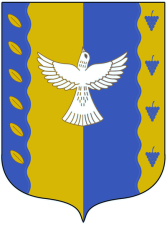 СОВЕТ сельского поселения Бакаевский  сельсовет  муниципального  района Кушнаренковский районреспублики Башкортостанул. Центральная, 19, с. Бакаево,Кушнаренковского района, Республики Башкортостан,452244Тел.факс(34780) 5-51-33E-mail bakaevo.cp@mail.ruЕгерме етенсе саҡырылышыДвадцать третье заседаниеегерме өсөнсе ултырышыдвадцать седьмого  созыва                       KАРАР                                                                   РЕШЕНИЕ        07 марта 2017 й.№10007 марта 2017 г.